附件1：《交通指南》贵州贵安北斗湾开元酒店地址：贵州省贵安新区平坝区北斗湾路1号（距贵阳龙洞堡国际机场约55公里，乘车约1小时10分钟；距贵阳北站约50公里，乘车约1小时；距贵阳站约50公里，乘车约1小时）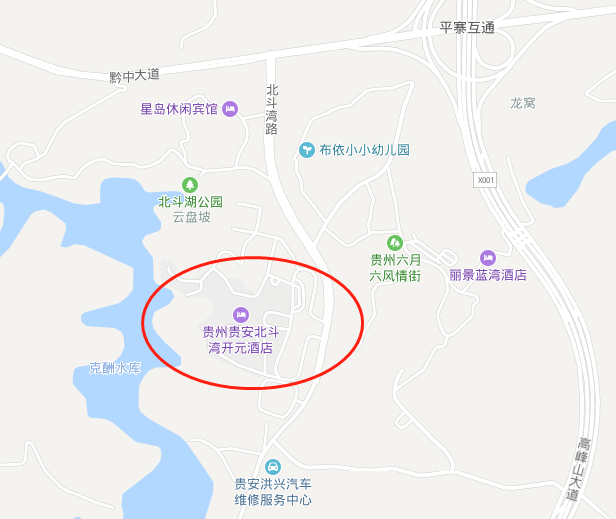 